Электронная трудовая книжка (ЭТК)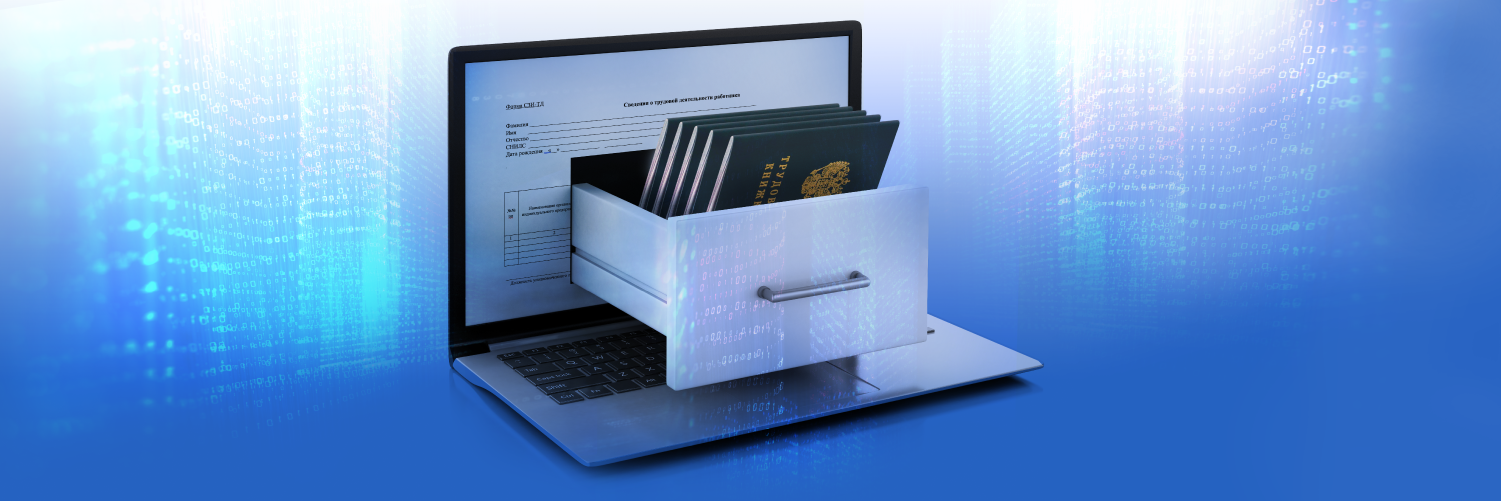 
            С 2020 года в России планируется ввести электронную трудовую книжку – новый формат хорошо знакомого всем работающим россиянам документа. Цифровая трудовая книжка обеспечит постоянный и удобный доступ работников к информации о своей трудовой деятельности, а работодателям откроет новые возможности кадрового учета. Переход на электронные трудовые книжки добровольный и позволяет сохранить бумажную книжку столько, сколько это необходимо.Электронная трудовая книжка не предполагает физического носителя и будет реализована только в цифровом формате. Просмотреть сведения электронной  книжки можно будет в личном кабинете на сайте Пенсионного фонда России или на портале Госуслуг, а также через соответствующие приложения для смартфонов.При необходимости сведения электронной трудовой книжки будут предоставляться в виде бумажной выписки. Предоставить ее сможет нынешний или бывший работодатель (по последнему месту работы), а также управление Пенсионного фонда России или многофункциональный центр госуслуг (МФЦ). Услуга предоставляется экстерриториально, без привязки к месту жительства или работы человека.Преимущества электронной трудовой книжкиУдобный и быстрый доступ работников к информации о трудовой деятельности.Минимизация ошибочных, неточных и недостоверных сведений о трудовой деятельности.Дополнительные возможности дистанционного трудоустройства.Снижение издержек работодателей на приобретение, ведение и хранение бумажных трудовых книжек.Дистанционное оформление пенсий по данным лицевого счета без дополнительного документального подтверждения.Использование данных электронной трудовой книжки для получения государственных услуг.Новые возможности аналитической обработки данных о трудовой деятельности для работодателей и госорганов.Высокий уровень безопасности и сохранности данных.Переход на электронные трудовые книжкиФормирование электронных трудовых книжек россиян должно начаться с 2020 года. Для всех работающих граждан переход к новому формату сведений о трудовой деятельности добровольный и будет осуществляться только с согласия человека.Единственным исключением станут те, кто впервые устроится на работу с 2021 года. У таких людей все сведения о периодах работы изначально будут вестись только в электронном виде без оформления бумажной трудовой книжки.Остальным гражданам до 31 декабря 2020 года включительно необходимо подать письменное заявление работодателю в произвольной форме о ведении трудовой книжки в электронном виде или о сохранении бумажной трудовой книжки.Россияне, которые подадут заявление о ведении трудовой книжки в электронном виде, получат бумажную трудовую  на руки. При выдаче трудовой книжки в нее вносится запись о подаче работником соответствующего заявления.При сохранении бумажной трудовой книжки работодатель наряду с электронной книжкой продолжит вносить сведения о трудовой деятельности также в бумажную версию. Для работников, которые не подадут заявление в течение 2020 года, несмотря на то, что они трудоустроены, работодатель также продолжит вести трудовую книжку на бумаге.Информация о поданном работником заявлении включается в сведения о трудовой деятельности, представляемые работодателем, для хранения в информационных ресурсах Пенсионного фонда Российской Федерации.За работником, воспользовавшимся своим правом на дальнейшее ведение работодателем бумажной трудовой книжки, это право сохраняется при последующем трудоустройстве к другим работодателям.Работник, подавший письменное заявление о продолжении ведения работодателем бумажной трудовой книжки, имеет право в последующем подать работодателю письменное заявление о предоставлении ему работодателем сведений о трудовой деятельности.Лица, не имевшие возможности по 31 декабря 2020 года включительно подать работодателю одно из письменных заявлений, вправе сделать это в любое время, подав работодателю по основному месту работы, в том числе при трудоустройстве, соответствующее письменное заявление. К таким лицам, в частности, относятся:1) работники, которые по состоянию на 31 декабря 2020 года не исполняли свои трудовые обязанности и ранее не подали одно из письменных заявлений, но за ними в соответствии с трудовым законодательством, иными нормативными правовыми актами, содержащими нормы трудового права, коллективным договором, соглашениями, локальными нормативными актами, трудовым договором сохранялось место работы, в том числе на период:а) временной нетрудоспособности;б) отпуска;в) отстранения от работы в случаях, предусмотренных Трудовым кодексом Российской Федерации, другими федеральными законами, иными нормативными правовыми актами Российской Федерации;2) лица, имеющие стаж работы по трудовому договору (служебному контракту), но по состоянию на 31 декабря 2020 года не состоявшие в трудовых (служебных) отношениях и до указанной даты не подавшие одно из письменных заявлений.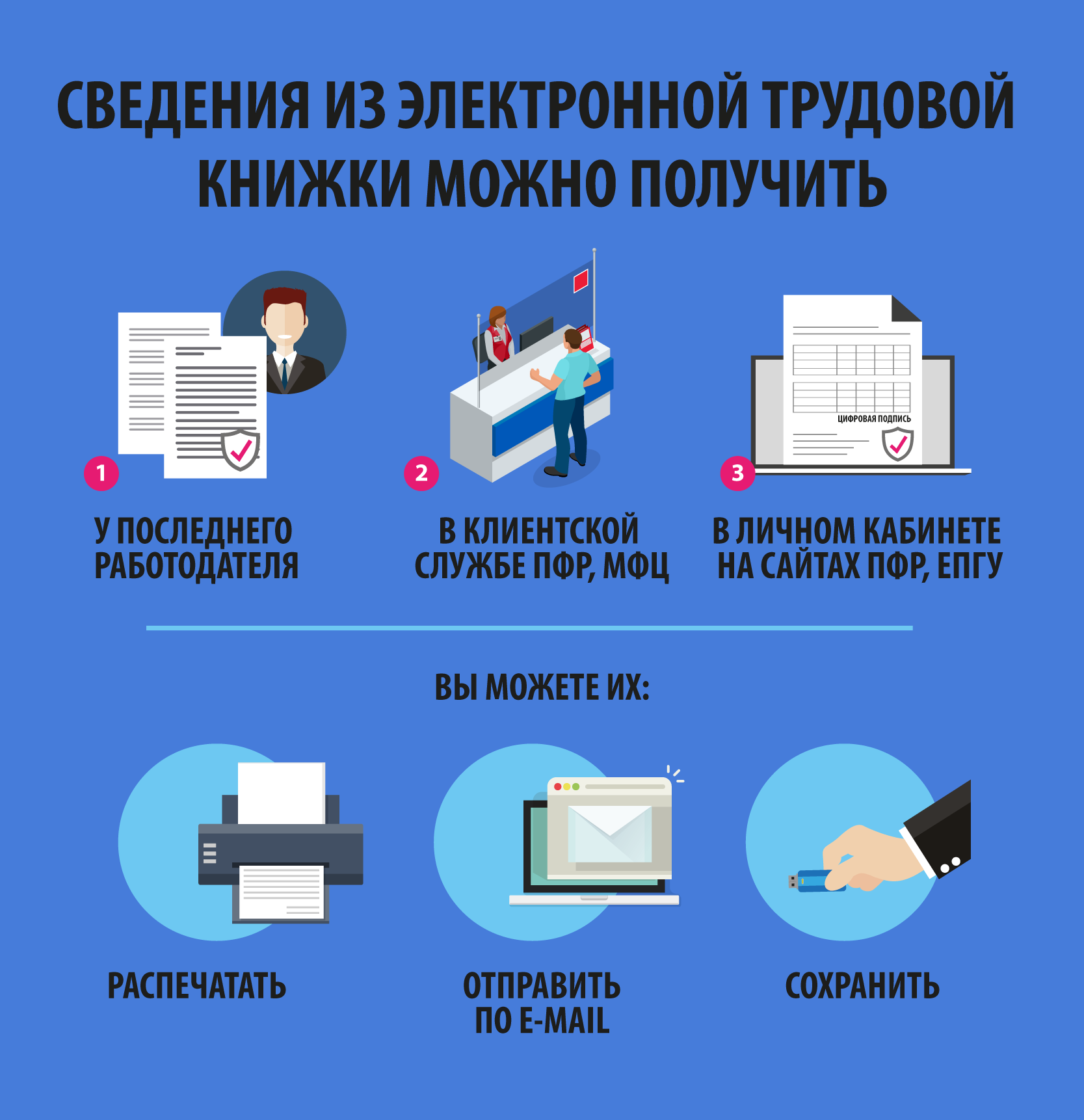 Перечень сведений электронной трудовой книжкиЭлектронная трудовая книжка сохраняет практически весь перечень сведений, которые учитываются в бумажной трудовой книжке:Информация о работнике;Даты приема, увольнения, перевода на другую работу;Место работы;Вид мероприятия (прием, перевод, увольнение);Должность, профессия, специальность, квалификация, структурное подразделение;Вид поручаемой работы;Основание кадрового мероприятия (дата, номер и вид документа);Причины прекращения трудового договора.Работодателям об электронной трудовой книжкеС 1 января 2020 года вводится обязанность для работодателей ежемесячно не позднее 15-го числа месяца, следующего месяцу в котором осуществлено кадровое мероприятие (прием, перевод или увольнение), либо работником подано заявление о выборе ведения сведений о трудовой деятельности, представлять в Пенсионный фонд России сведения о трудовой деятельности, на основе которых будут формироваться электронные трудовые книжки россиян.При представлении указанных сведений впервые в отношении зарегистрированного лица страхователь одновременно представляет сведения о его трудовой деятельности по состоянию на 1 января 2020 года у данного страхователя.Передача сведений будет реализована в рамках существующего формата взаимодействия компаний с территориальными органами Пенсионного фонда.Начиная с 1 января 2021 года в случаях приема на работу или увольнения сведения о трудовой деятельности должны будут представляться организацией-работодателем в Пенсионный фонд не позднее рабочего дня, следующего за днем издания документа, являющегося основанием для приема на работу или увольнения.В связи с введением электронных трудовых книжек работодателям надлежит в течение 2020  года осуществить следующие мероприятия:1) принятие или изменение локальных нормативных актов (при необходимости) с учетом мнения выборного органа первичной профсоюзной организации (при его наличии);2) подготовка и обсуждение с уполномоченными в установленном порядке представителями работников изменений (при необходимости) в соглашения и коллективные договоры в порядке, установленном Трудовым кодексом Российской Федерации;3) обеспечение технической готовности к представлению сведений о трудовой деятельности в порядке, установленном законодательством Российской Федерации об индивидуальном (персонифицированном) учете в системе обязательного пенсионного страхования, для хранения в информационных ресурсах Пенсионного фонда Российской Федерации;4) уведомление по 30 июня 2020 года включительно  каждого  работника в письменной форме о соответствующих изменениях в трудовом законодательстве и праве работника сделать выбор между продолжением ведения работодателем трудовой книжки на бумаге или представлением сведений о трудовой деятельности в электронном виде.Законодательство об электронных трудовых книжкахПереход на электронные трудовые книжки предусмотрен поправками в действующее законодательство. Государственной Думой Федерального Собрания Российской Федерации 21 ноября во втором чтении приняты следующие законопроекты:Проект № 748684-7, которым  вносятся изменения в Трудовой кодекс и устанавливает возможность ведения информации о трудовой деятельности в электронном виде.Проект № 748744-7,  которым вносятся изменения в федеральный закон № 27-ФЗ от 1 апреля 1996 года «Об индивидуальном (персонифицированном) учете в системе обязательного пенсионного страхования» и вводит обязанность работодателей с 1 января 2020 года представлять в информационную систему Пенсионного фонда России сведения о трудовой деятельности работников.Проект формы СЗИ-ТД для предоставления сведении о трудовой деятельности работникаПроект формы СЗВ-ТД для предоставления сведений о трудовой деятельности работниковПорядок заполнения формы СЗИ-ТДПорядок заполнения формы СЗВ-ТДФормат сведений для формы «Сведения о трудовой деятельности работников»Третий законопроект № 748758-7 вносит изменения в Кодекс об административных правонарушениях и устанавливает административную ответственность для работодателя за нарушение сроков представления сведений либо представление неполных или недостоверных сведений, который внесен в Государственную Думу и подготовлен к рассмотрению в первом чтении.Вопросы-ответы по электронной трудовой книжкеМожно ли будет сохранить бумажную трудовую книжку?Да, можно. Для этого будет необходимо подать работодателю соответствующее письменное заявление в произвольной форме до конца 2020 года. В этом случае с 2021 года бумажную трудовую книжку продолжат вести одновременно с электронной. Если же работник не подаст (не успеет подать) такое заявление до 31 декабря 2020 года, работодатель также продолжит вести трудовую книжку на бумаге.В каком случае нельзя будет сохранить бумажную трудовую книжку?Если сотрудник впервые устроится на работу с 1 января 2021 года. У таких работников данные о трудовой деятельности будут вестись только в электронном виде.В течение какого периода работодателю будет необходимо предоставлять сведения в Пенсионный фонд? С 1 января 2020 года сведения о трудовой деятельности застрахованных лиц будет необходимо предоставлять в ПФР ежемесячно не позднее 15-го числа месяца, следующего за отчетным.С 1 января 2021 года сведения в случаях приема на работу или увольнения должны будут представляться не позднее рабочего дня, следующего за днем приема на работу или увольнения.Чем защищены базы данных ПФР? Какие гарантии, что данные будут защищены?Информационная система ПФР аттестована в соответствии с действующим законодательством в области защиты персональных данных.Как работодатель будет направлять сведения о трудовой деятельности сотрудников в ПФР?Аналогично другой отчетности в ПФР.Как можно будет получить сведения из электронной трудовой книжки?Сведения из электронной трудовой книжки можно будет получить через личный кабинет на сайте Пенсионного фонда России и на сайте Портала государственных услуг.Чтобы войти в личный кабинет, необходимо зарегистрироваться и получить подтвержденную учетную запись в Единой системе идентификации и аутентификации (ЕСИА) на портале Госуслуг. Если вы уже зарегистрированы на портале, для входа в личный кабинет на сайте ПФР используйте ваши логин и пароль.Информацию из электронной трудовой книжки можно будет получить также в бумажном виде, подав заявку:работодателю (по последнему месту работы);в территориальном органе Пенсионного фонда России;в многофункциональном центре (МФЦ).В отличие от бумажной версии, какая еще информация будет содержаться в электронной трудовой книжке?По составу данных обе книжки почти идентичны.Как можно будет предъявлять электронную трудовую книжку при устройстве на работу?Информация представляется работодателю либо в распечатанном виде, либо в электронной форме с цифровой подписью. И в том и в другом случае работодатель переносит данные в свою систему кадрового учета.При увольнении информация о трудовой деятельности будет фиксироваться только в электронном виде? Нет, при увольнении работодатель будет обязан выдать сведения о трудовой деятельности либо на бумаге, либо в электронном виде (если у работодателя есть такая возможность). В случае сохранения бумажной трудовой книжки, данные будут фиксироваться в ней.Что будет в случае сбоя информации или утечки данных?Многолетний опыт показывает высокий уровень защищенности информационных систем Пенсионного фонда России. Сбой или взлом с последующим изменением или уничтожениям данных практически невозможны. Информация лицевых счетов фиксируется в распределенных системах хранения, что исключает риск потери данных.